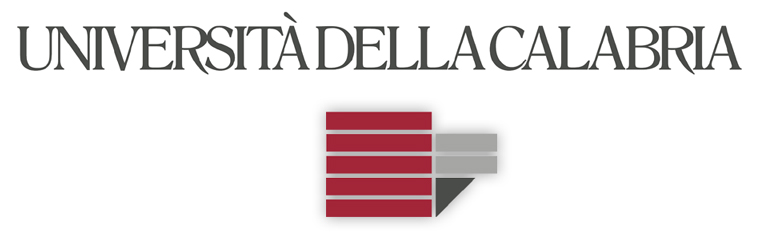 ALLEGATO 1 )SCHEMA ESEMPLIFICATIVO DELLA DOMANDA (non soggetta all'imposta di bollo)	AL  DIRETTORE DEL DIPARTIMENTO	Di INGEGNERIA CIVILE   	CUBO 45 B - Via Ponte P. BUCCI	Università della Calabria 	87036   Arcavacata di RENDE (CS)Il sottoscritto chiede di partecipare alla procedura selettiva pubblica, per titoli e colloquio, per l’attribuzione di n. 1 Assegno di ricerca presso codesta Università come di seguito indicato:TEMA GENERALE DELLA RICERCA ovvero PROGRAMMA DELLA  RICERCA:Dipartimento di INGEGNERIA CIVILE - UNICALBandito con D.D. n. 38 del 01/09/2014 in  scadenza  al  ……………………………A tal fine, cosciente delle responsabilità anche penali in caso di dichiarazioni non  veritiere dichiara:CITTADINI  STRANIERI  cittadinanza:TITOLO DI STUDIO RILASCIATO DA UNIVERSITA’ ITALIANETITOLO DI STUDIO RILASCIATO DA UNIVERSITA’ STRANIERE CON RICONOSCIMENTO DI EQUIPOLLENZA AL TITOLO DI STUDIO ITALIANOequipollente al seguente titolo di studio italiano :OVVERO TITOLO DI STUDIO RILASCIATO DA UNIVERSITA’ STRANIERE PER IL QUALE SI RICHIEDE IL RICONOSCIMENTO DI IDONEITA’ (b):Di avere adeguata conoscenza della lingua italiana;Di essere Dottore di Ricerca Di essere Dottorando di Ricerca (senza Borsa) dal Di non essere titolare di altre borse di studio a qualsiasi titolo conferite;Di  essere in possesso dell'idoneità fisica all'impiego;Di scegliere quale lingua utilizzata nelle materie dei titoli e negli argomenti oggetti del colloquio la seguente lingua straniera:Di allegare dichiarazione  sostitutiva di atto notorio resa ai sensi dell’ articolo 47 DPR. 445/2000 e art.18 L. 240/2010 (allegato n. 2).RECAPITO CUI INDIRIZZARE LE COMUNICAZIONI RELATIVE AL CONCORSO:E- MAIL (l’indicazione dell’indirizzo mail è obbligatoria )Allega alla domanda i seguenti titoli valutabili: .................................................. nonché un elenco degli stessi.Il sottoscritto dichiara che quanto indicato nella presente domanda corrisponde al vero ai sensi degli artt.46 e 47 D.P.R. 445/2000.Data _____________________									        Firma (c)							               _____________________________Il sottoscritto esprime il proprio consenso affinché i dati personali forniti possano essere trattati e diffusi nel rispetto del D.lgs n.196/03, per gli adempimenti connessi alla presente procedura anche relativamente all’eventuale pubblicazione degli elenchi dei candidati e valutazione finale della commissione approvata dall’organo competente. Data _____________________									        Firma (c)							___________________________________a) In caso contrario indicare le condanne riportate, la data di sentenza dell'autorità giudiziaria che l'ha emessa, da indicare anche se è stata concessa amnistia, perdono giudiziale, condono, indulto, non menzione ecc.. e anche se nulla risulta sul casellario giudiziale. I procedimenti penali devono essere indicati qualsiasi sia la natura degli stessi.b) Allegare tutti i documenti ritenuti utili ai fini della valutazione del titolo.c) Alla domanda - curriculum vitae il candidato dovrà apporre la firma ed allegare alla stessa una copia fotostatica di un documento di riconoscimento valido.	Si precisa che il candidato, in luogo delle certificazioni rilasciate dall’autorità competente, può presentare in carta semplice e senza autentica di firma:Dichiarazione sostitutiva di certificazione ai sensi dell’art. 46 D.P.R. n. 445/2000 (Es. stato di famiglia, iscrizione all’albo professionale, possesso del titolo di studio, di specializzazione, di abilitazione, etc)  -  in allegato lo SCHEMA ESEMPLIFICATIVO  A)Dichiarazione sostitutiva dell’atto di notorietà ai sensi dell’art. 47 D.P.R. n. 445/2000, per tutti gli stati, fatti e qualità personali non compresi nell’elenco di cui al citato art. 46 DPR 445/2000 (ad. Es. attività di servizio, incarichi libero professionali) – in allegato lo SCHEMA ESEMPLIFICATIVO  B)	Le suddette dichiarazioni devono essere spedite per posta o consegnata da terzi, unitamente a fotocopia semplice di documento di identità personale del sottoscrittore.	In ogni caso, la dichiarazione resa dal candidato, in quanto sostitutiva a tutti gli effetti della certificazione, deve contenere tutti gli elementi necessari alla valutazione del titolo che si intende produrre; l’omissione anche di un solo elemento comporta la non valutazione del titolo autocertificato. Per quanto pertiene i candidati  stranieri, si rimanda a quanto riportato all’art.6 del presente Bando. 	Si rammenta, infine, che l’Amministrazione è tenuta ad effettuare idonei controlli sulla veridicità del contenuto delle dichiarazioni sostitutive ricevute e che, oltre alla decadenza dell’interessato dai benefici eventualmente conseguiti sulla base di dichiarazione non veritiera, sono applicabili le sanzioni penali previste per le ipotesi di falsità in atti e dichiarazioni mendaci.SCHEMA ESEMPLIFICATIVO A)DICHIARAZIONE SOSTITUTIVA  DI CERTIFICAZIONE (1)(art. 46 D.P.R. n.445/00)Il/la sottoscritto/a consapevole che le dichiarazioni mendaci sono punite ai sensi del Codice penale e delle leggi speciali in materiaDICHIARA_____________________________________________________________________________________________________________________________________________________________________________________________________________________________________________________________________________________________________________________________________________________________________________Luogo e data ____________________ 			il dichiarante (b) (1) La presente dichiarazione, completa di tutti gli elementi utili per la valutazione, deve essere spedita già sottoscritta, in allegato alla domanda, unitamente alla copia fotostatica del documento d’identità del dichiarante medesimo.SCHEMA ESEMPLIFICATIVO B)DICHIARAZIONE SOSTITUTIVA DI ATTO NOTORIO (1) (art. 47 D.P.R. n.445/00)ll /La sottoscritt____________________________________________________________							(cognome e nome)nato/a a ____________________ prov._________ il _____________________________e residente________________________Via________________________________________________________________________________________________________consapevole che, le dichiarazioni mendaci, la falsità negli atti e l’uso di atti falsi sono puniti ai sensi del codice penale e delle leggi speciali in materia, e consapevole che ove i suddetti reati siano commessi per ottenere la nomina a un pubblico ufficio, possono comportare, nei casi più gravi, l’interdizione dai pubblici ufficiDICHIARA __________________________________________________________________________________________________________________________________________________DICHIARA inoltre ,ai sensi dell’ art.18 comma 1b) della L.240/2010:di non avere alcun grado di parentela o di affinità, fino al quarto grado compreso, con un professore appartenente al Dipartimento o alla struttura richiedente l’attivazione del contratto, ovvero con il Rettore, Direttore Amministrativo, o un componente del Consiglio di Amministrazione dell’Ateneo.     Data,_____________________               Il dichiarante    _____________________(1) La presente dichiarazione, completa di tutti gli elementi utili per la valutazione, deve essere spedita già sottoscritta, in allegato alla domanda, unitamente alla copia fotostatica del documento d’identità del dichiarante medesimo.NUOVI MATERIALI E TECNICHE DI RINFORZO STRUTTURALE NELLE COSTRUZIONINUOVI MATERIALI E TECNICHE DI RINFORZO STRUTTURALE NELLE COSTRUZIONIAREA CUN: 08 - INGEGNERIA ARCHITETTURAAREA CUN: 08 - INGEGNERIA ARCHITETTURAS.S.D.: ICAR 08 -SCIENZA DELLE COSTRUZIONIS.S.D.: ICAR 08 -SCIENZA DELLE COSTRUZIONIS.S.D. COGNOME NOME			DATA DI NASCITA	LUOGO DI NASCITAPROVPROVPROVRESIDENTE A	PROVPROVPROVCAPCAPCAPVIA			N.N.N.CODICE FISCALE CITTADINANZA ITALIANASINOISCRIZIONE LISTE ELETTORALIISCRIZIONE LISTE ELETTORALISISIComune:__________________________________Comune:__________________________________Stato di appartenenza per cittadini UEStato di appartenenza per cittadini UE__________________________________________________________________________________NONOPerché ________________________________________________________________________Perché ________________________________________________________________________CONDANNE PENALI (a)NOSIQuali _____________________________________Quali _____________________________________POSIZIONE MILITARE(PER I NATI FINO AL 1985)RinviatoEsenteAssoltoDal __________Al____________Al____________AltroConseguito in data			Voto: Voto: PressoConseguito in data			Voto : Voto : PressoConseguito in data			Voto : Voto : PressoSINOTitolo Conseguito in data			PressoEventuale c/oVIAN.COMUNEPROVCAPTELEFONO	COGNOME NOME			DATA DI NASCITA	LUOGO DI NASCITAPROVPROVPROVRESIDENTE A	PROVPROVPROVCAPCAPCAPVIA			N.N.N.